Week 4 Food Plan and Shopping ListVariety is truly the spice of life, and we don’t want you ever to be bored on the Health Plus food plan.  With a little bit of effort and creativity, you can enjoy a wide range of tasty, satisfying low-fat foods every day.  In this section you will find dozens of great food ideas.  Glance through the lists below whenever you need quick ideas about what to have for breakfast, lunch, dinner, or a snack.  Check out the sample menus that follow—we’ve included four weeks’ worth of super-easy menus, each with a grocery list, and recipes.  These menus are planned for convenience, with very little cooking to do.  For you chefs out there, we’ve included an additional sampling of great recipes to try.  All are healthy, low-fat, and delicious.  You’ll see new recipes in on our Web site area each week.  Feel free to bring us your favorites to post when you come for your appointment.Be sure to pick up a card with the login name and password for the recipe section of Healthplustoday.com. Search for recipes with the ingredients you have on hand, or by meal type.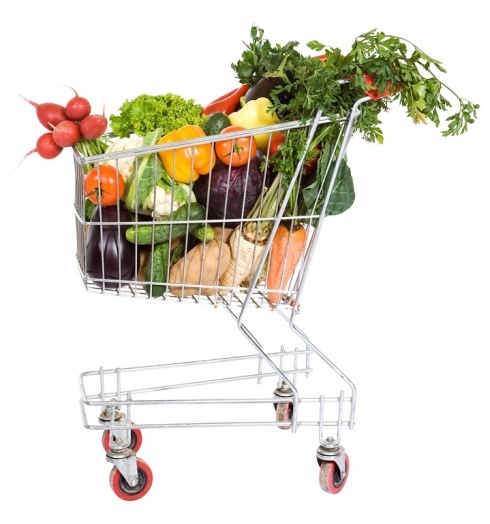 Breakfast ChoicesCold Cereal: High Fiber (All bran, Cracklin’ Oat Bran, Low-Fat Granola, Grape Nut Flakes, Shredded Wheat, Raisin Bran, Wheaties) with 1/2 Cup Skim Milk 160/0Hot Cereal:  Oatmeal or cream of wheat or grits made with 1/2 Cup Skim Milk 200/2.5Toast Breakfast: Use a low-calorie, high fiber bread like Orowheat light bread, a Sandwich Thin, or English Muffin and 2 Tablespoons honey, jelly or jam 220/2Spinach Scramble: 3/4 Cup Eggbeaters or Egg whites with cut fresh spinach. Serve in a 6 to 8 in fat-free flour or corn tortilla 180/2French Toast: 2 pieces bread dipped in 6 Tablespoons Eggbeaters or egg whites and ¼ Cup non-fat milk 295/0Veggie Omelet:  Use cooking spray in a small pan and add 4 Egg Whites or 1 Cup Eggbeaters, diced peppers, mushrooms, onions 140/0. Serve with a toasted English muffin 100/0Yogurt with Fruit: 6 oz. non-fat yogurt with fresh fruit: ½ cup Strawberries or blueberries, ½ banana and 2 ounces diced pineapple 150/0Chicken Sausage Breakfast: Cook 2 Iserno’s Low-fat Chicken Sausages and dice into 3/4 Cup Eggbeaters or 3 egg whites with cut fresh spinach 220/2.5. Use cooking spray in a small pan and cook for 3 minutes on medium high heat. 220/2.5
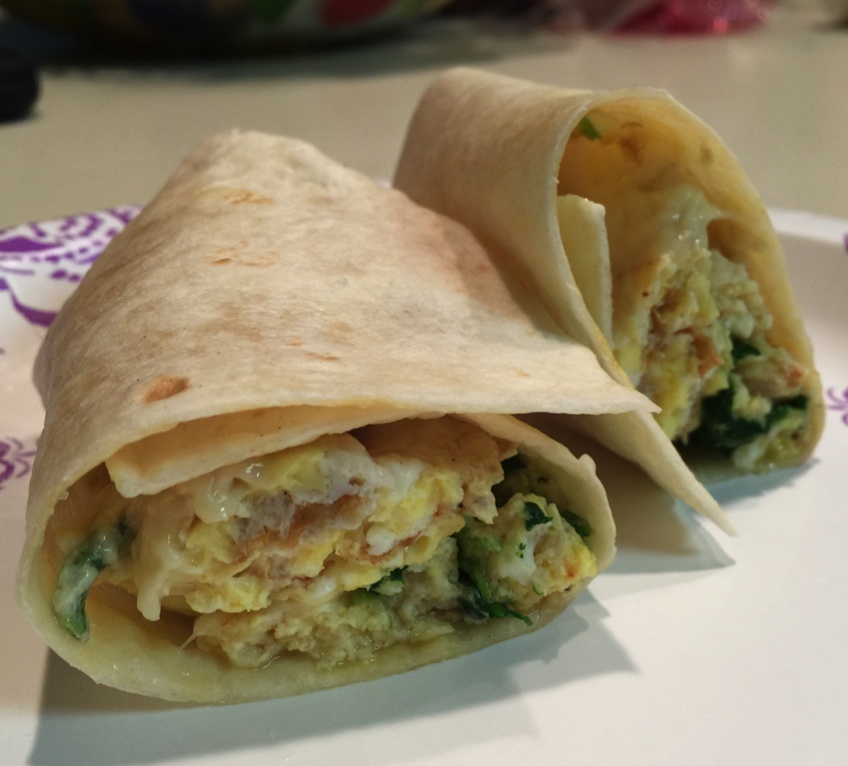 Lunch ChoicesHummus Sandwich: Whole wheat light bread or a Sandwich Thin, lettuce, tomato, and 3 Tablespoons low-fat hummus 160/6Turkey Roll-up: Flour tortilla, non-fat cream cheese, 3 oz. roasted turkey without skin, shredded lettuce and tomatoes 345/5Tuna Sandwich: Light bread or a Sandwich Thin, 3 ounces canned albacore tuna packed in water, non-fat mayonnaise, lettuce and tomatoes        260/3.5
Pita Sandwich:  3 ounces garbanzo beans, veggies, non-fat Italian dressing        380/4.5Turkey burger (Trader-Joe’s or 98% Jennie-O Lean) 4 oz. patty, grilled, on whole wheat bun, and barbeque sauce   240/3.5Veggie Pasta Salad: 1/2 Cup corkscrew pasta (90/0.5), celery, 3 Tablespoons boiled carrots (10/0), 3 oz. black beans (110/0.5), capers, non-fat Italian dressing         220/1Subway Sandwich (6 grams fat or less, no cheese or mayo) 280/3.5Chicken Sandwich: skinless breast meat (grilled or roasted) on a Sandwich Thin or other low-fat bread plus barbeque sauce or ketchup or other fat-free condiments  285/6Broccoli Potato: Top a 6 oz. baked potato with 4 oz. steamed broccoli & 3 Tablespoons non-fat sour cream)      240/1Salad: 8 oz lettuce or spinach (55/1),  2” tomato sliced (20/0), 3 oz Pollock or imitation crab (90/1), 3 Tablespoons mango salsa (30/0) non-fat dressing & small dinner roll (75/2)     270/4Yogurt & Fruit: One 4 or 5 ounce container of fat-free Yogurt with bananas, strawberries or other cut-up fresh fruit 160/0Dinner Choices1 Cup Whole wheat pasta with ½ Cup tomato sauce   175/1French Roll pizza – use half; top with ½ Cup tomato sauce, 1 piece string cheese, 1 Cup chopped bell peppers, 1 cup mushrooms, 1 whole tomato sliced 195/3.5Home made burrito (1 8” flour tortilla, ½ Cup black beans, ½ Cup brown rice, 2 Tablespoons fat-fee sour cream   410/5.5Grilled Tilapia (or other white fish) 4 ounces  - marinated in non-fat sauce, with a 2” boiled or baked red potato   235/3Turkey burger (Trader-Joe’s or 98% Jennie-O Lean) 4 oz. patty, grilled, on whole wheat bun, and barbeque sauce   240/3.5Sweet Potatoes – 1 Cup mashed or 1 9” baked with 
2 Tablespoons fat-free sour cream   260/0.5Potato wedges (spray cookie sheet lightly with Pam and add cut up one 12 ounce red potato, bake at 400 until slightly crispy, season with salt, and serve with ketchup or barbeque sauce) 270/0Chicken Taco: 1 corn tortilla, 1 Tablespoon mango salsa, 3 ounces roasted chicken breast without skin, chopped lettuce, tomato and red onion   270/4Rice and Veggies: ¾ Cooked brown rice and sliced veggies simmered in Chicken broth: 1 small onion, 1 bell pepper,  1 Cup mushrooms, 2 stalks celery  330/2Broccoli and Potatoes: Take a 6-ounce potato and steam it. When it is almost done, add 6 ounces of broccoli. Clean 2 cloves of garlic, and blend in a food processor with 1 Tablespoon olive oil and ¼ Cup (prepared) chicken broth. Pour Sauce over veggies when served.  235/5Snack ChoicesRemember when your mother told you that if you didn’t stop snacking you would spoil your dinner?  Well, at Health Plus we encourage snacking!  Snacking frequently keeps you from feeling hungry and overeating.  However, for weight loss, it is best to keep portion sizes small.  Pre-portioned packages of foods like yogurt and crackers may be helpful so if you purchase a box of crackers, portion out handfuls into sandwich bags.
 Snack-Type Food: Matzo with jam, SpecialK Rice crackers with Fat-free sour cream dip, Rice cakes, Pretzels, air-popped or lower fat microwave popcorn - average ~130/1.5Yogurt with Fruit: non-fat light fruit or non-fat plain with fresh fruit 140/0Fruit Sundae: ½ Cup Apple Sauce with 1 Cup of mixed fresh diced fruit (strawberries, apple, pineapple, blueberries, grapes) and ½ a sliced banana; top with 1 teaspoon Jam 200/0Corn tortilla and salsa heated in microwave 100/2English muffin pizza (top with spaghetti or pizza sauce, diced veggies such as mushrooms, onions, peppers) 150/0Fresh fruit (apples, oranges, clementines, banana, grapes, peach, pear, pineapple slices, seasonal berries, etc) 60-130/0Fruit Cup: Packed in water or own juices (applesauce, peaches, pears, mandarin oranges, pineapple etc) 70/0Fresh vegetables (sweet peppers, baby carrots, celery sticks, sliced jicama, etc) 40 - 90/0 Skinny Cow Low-fat frozen dessert average ~140/3Rice Chex - 1 cup dry makes a great snack with crunch 110/0Go Snack: one That’s It Fruit Bar 100/0, or one Low-Fat Granola bar 140/2.5 or a Snack Box of Raisins 100/0Beverage ChoicesYes it’s true; water is still the best choice for meeting your fluid needs.  However, beverages containing sugar substitutes like Splenda, NutraSweet, & Equal can be safely included in your daily meal plan unless you find that they make you hungry.  If you do include beverages with artificial sweeteners, try to limit them to 3 servings a day.  If you are having trouble sleeping, and especially if you are taking weight loss medications, try cutting down on the amount of caffeine you drink.   To avoid caffeine choose caffeine-free or decaffeinated coffee, teas, and sodas.Water (tap, bottled)Diet V-8 Splash 50/0 for 8 oz. glassIced Tea - sweeten by the glass with Truvia or Stevia, organic cane sugar or honeyVegetable Juice eg. Carrot Juice 40/0 for 8 oz. glassTea with honey, Truvia or organic cane sugarCoffee with non-fat milk – for sweeteners, use organic cane sugar instead of refined white sugar, and the least amount possibleLight cranberry juice 50/0 for 8 oz. glass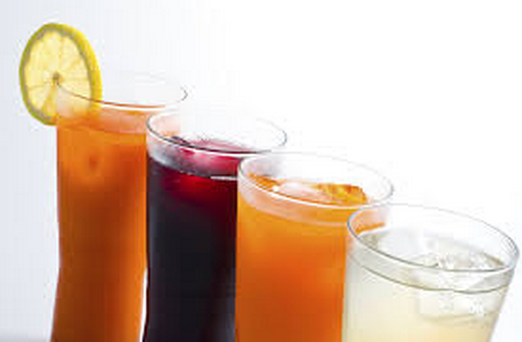 Weekly Menu #4Grocery List – Weekly Menu #4Canned/Packaged FoodRaisin BranRice ChexOatmealGranola, low-fat (Trader Joes)Garbanzo beans, cannedBlack beans, cannedBarbeque sauceSpaghetti sauce1 pkg Lasagna NoodlesBread/Grain/Rice/Pasta1 pkg Pita Bread1 loaf Whole wheat low-fat breadTortillas, corn & Canteca non-fat Flour (Winco)1 Box Matzoh1 pkg French RollsBrown RiceFruit3 Bananas2 ApplesApple Sauce2 Oranges / tangerines1 pint of Orange Juice1 Pear4 Peaches2 PlumsDiet V-8 Splash1 Honeydew MelonSeedless Red and/or Green GrapesPineapple or fresh cut pineapple (Winco)StrawberriesBlueberries2 KiwisVegetablesAsparagusLettuceSpinach3 Tomatoes4 Cucumbers3 Bell peppers2 Bunches green onionsCeleryMushrooms3 PotatoesBroccoli1 Acorn Squash2 packages shredded carrotsOnionsFresh Basil, Oregano & ParsleyDairy/ EggsNon-fat milk or soy milkEgg Substitute (Egg Beaters)Jumbo Eggs6 Non-fat Yogurts with fruit  6 oz containers1 10 oz. Plain non-fat Yogurt1 8oz fat-free Sour Cream1 8oz fat-free Cottage Cheese1 pkg Low-fat String Cheese1 container Shaved Parmesan Cheese1 Fat-free Crumbled Feta Cheese (Safeway)Snacks/ Desserts2 Pkgs Pretzel Crisps or Whole wheat pretzels3 That’s It Fruit bars50 Raw Almonds1 Pkg Raisin Snack boxes Condiments/ Spreads/ SpicesBalsamic VinegarDry SherryCornstarchJam (no High Fructose Corn Syrup)Fresh Salsa and/or Fresh Mango SalsaMayonnaise, non-fatItalian salad dressing, non-fatDijon MustardPam SprayGarlicChicken BullionMeat/Fish/Poultry6 Chicken breasts, boneless, skinless1 pkg Iserno’s Low-Fat Chicken Sausages½ lb. Fresh Roasted Sliced Turkey Breast2 Packages of Pollack or Imitation Lobster or CrabDay 1Day 2Day 3Day 4Day 5Day 6Day 7BreakfastCereal with skim milk 160/0 *see meal listsSpinach Scramble 180/2
*see meal listsChicken Sausage Breakfast 220/2.5*see meal listsHot Cereal Breakfast 200/2.5 *see meal listsVeggie Omelet Breakfast 240/0 *see meal listsYogurt (6 oz) with fruit 150/0
*see meal lists Chicken Sausage Breakfast 220/2.5*see meal listsSnack1 Banana 100/0Applesauce 
½ cup 55/02 Kiwis 95/11 Pear 90/0Grapes 
1 cup 100/01 Peach 70/0Honeydew Melon 1 cup 60/0SnackYogurt (6 oz) with fruit 150/0
*see meal listsThat’s It Fruit Bar 100/01 Corn Tortilla &salsa 55/0.5
*see snack list1 Peach 70/0Fruit Sundae 200/0 
*see snack list2 Plums 75/1Bell Pepper 
1 sliced 45/0LunchTurkey Roll-up 245/3.5*see meal lists2 French Roll Pizzas 390/7*see meal listsVeggie Sandwich 115/0.5*see recipeWarm Balsamic Bean Salad 185/0*see recipePicante Black Bean Soup 255/1*see recipeWeekender Sandwich 245/3*see recipePineapple Chicken Salad 200/3 *see recipeSnackFruit Sundae 200/0 
*see snack listGrapes 
1 cup 100/01 Apple 100/0.5Pretzel Crisps 
(1 serving) 110/21 Orange 60/0Grapes 
1 cup 100/01 Banana 100/0Snack10 Raw Almonds 70/6 + Raisins-one snack box 100/01 Banana 100/0Corn Tortilla with salsa 100/2
*see snack list10 Raw Almonds 70/6 + Raisins-one snack box 100/010 Raw Almonds 70/6 + Raisins-one snack box 100/010 Raw Almonds 70/6 + Raisins-one snack box 100/010 Raw Almonds 70/6 + Raisins-one snack box 100/0Snack1 Peach 70/08oz NF light yogurt 100/0That’s It Fruit Bar 100/01 Banana 100/01 Peach 70/0Corn Tortilla with salsa 100/2
*see snack listThat’s It Fruit Bar 100/0DinnerHome-made Burrito 410/5.5Salad 195/2*see meal listsRice and Veggies 330/2Salad 195/2*see meal listsCitrus Asparagus with orange sauce 60/1Pasta Cheese Bake 250/2.5*see recipesChili Potato 365/11 cup spinach 15/02 Tbs NF salad dressing 35/0Chicken Breast 4 oz baked-390/1.5 + Steamed Broccoli 1 cup 50/0Lasagna Curls 320/3*see recipesAcorn Squash 
1 baked 85/0Chicken Dijon220/3*see recipes + Steamed Broccoli 1 cup 50/0SnackPretzel Crisps 
(1 serving) 110/21 Apple 100/0.51 oz Pretzel Crisps 110/2Fruit Sundae 200/0 
*see snack listRaisins-one snack box 100/0Fruit Sundae 200/0 
*see snack listFruit Sundae 200/0 
*see snack listTotal:1810/191630/13.51205/12.51540/11.51635/8.51515/151505/14.5